Відділ освіти виконавчого комітету Великогаївської сільської радиНВК  «Загальноосвітня школа І-ІІІ ст.-ДНЗ с. Великі Гаї»Великогаївської сільської ради Тернопільської областіМетодична розробкадистанційного курсу «Онлайн сервіси на допомогу вчителю»(математика)Автор: вчитель інформатики НВК «Загальноосвітня школа І-ІІІ ст.-ДНЗ с. Великі Гаї» Сівінська О. З.с. Великі Гаї 2016ВступДаний дистанційний курс створений для навчання учнів та вчителів використовувати онлайн сервіси, зокрема сервісом GeoGebra. Однак, підчас роботи з цим навчальним інтерактивним онлайн посібником, учасники зможуть здобути практичні знання використання сервісів Google (Диск, Документи, Пошта, Перекладач, Календар тощо), онлайн дошок, інструментів http://learningapps.org/ та вибудувати стратегію своєї самоосвіти для вивчення цих сервісів при потребі.Курс створений на платформі  Blogger, яка є безкоштовною і потребує мати лише аккаут Google. Такий вибір дозволяє спростити сприйняття і роботу учасників, та не затрачати багато часу на обслуговування продукту.Даний посібник знаходиться у закритому доступі і відкривається підчас періоду дистанційного навчання лише зареєстрованим учасникам і то послідовно сторінка за сторінкою. Такий спосіб організації дає можливість взаємодії учасників та автора(куратора) курсу, перевірці правильності виконання завдання, виправленні помилок, обговорення між учасниками. Час проходження навчання обмежений тому розвиває в учасників самоаналізу і самодисципліні та добавляє мотивації.Мотивація до навчанняhttps://youtu.be/YiWrRxmYvS0 Опис курсуАдреса:  https://int-matem.blogspot.comАвтор: вчитель інформатики Сівінська О. З.Термін навчання: 10 днівСтруктура курсу:Сходинка 1. СтартСходинка 2. Google і графікиСходинка 3. GeoGebra(1). Встановлення програми. Побудова графіків.Сходинка 4. GeoGebra(2). Робота онлайн. Публікація вправ в середовищі.Сходинка 5. GeoGebra(3).Динамічні об'єкти Підведення підсумків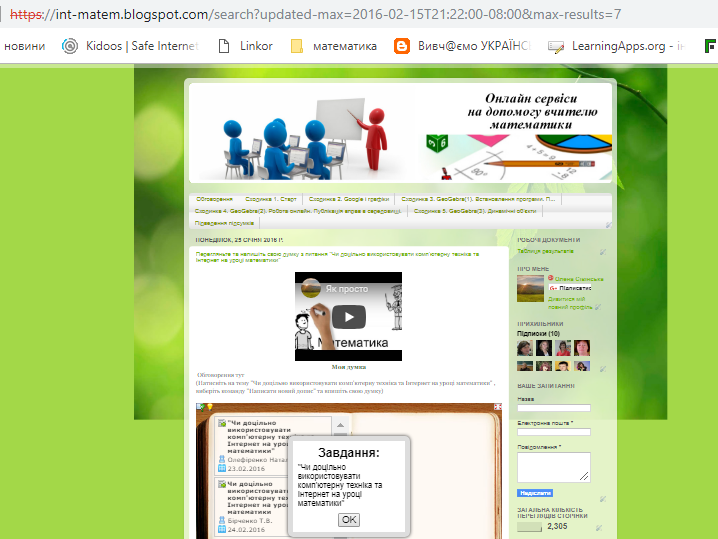 Зв'язок з автора з курсантами ведеться через записані відеоуроки, завдання на сторінках блогу, постами на сторінці Обговорення, коментарями у Таблиці результатів.  Зворотній зв'язок керівник отримує через коментарі сторінки завдання та форму здачі завдань.ВисновокДана форма дистанційного навчання була апробована 15.02.2016-26.02.2016 рокуНа навчання зареєструвалися 26 чоловік з  7 областей УкраїниУспішно пройшли курс (75% виконаних правильно завдань) 17 чоловік.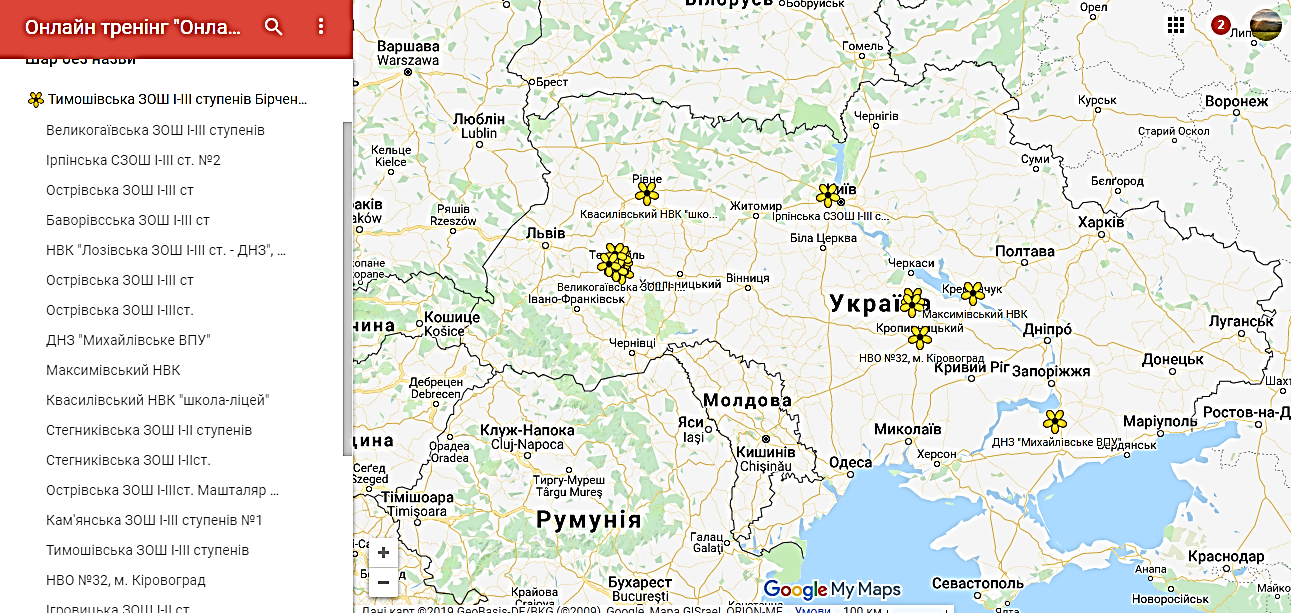 Враження від навчання https://learningapps.org/watch?v=p590hbob316 